Муниципальное автономное дошкольное образовательноеучреждение центр развития ребенка - детский сад № 7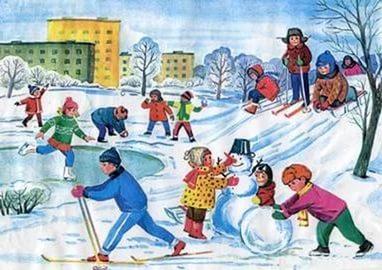 Проект по физической культуре«Зимние забавы»Автор:                                                    инструктор по физической культуревысшей квалификационной категории Дементьева Н.Л.                                                    2020-2021Информационная карта проекта                                   Интеграция образовательных областей                                                       План:ЗаключениеАнализ эффективности работы по проекту, обобщение опыта.     Во всестороннем развитии ребёнка важное место занимает физическое воспитание. С раннего детства закладываются основы здоровья, физического развития, формируются двигательные навыки. Дети с большим удовольствием занимаются физкультурой, любят подвижные игры. Подвижные игры имеют огромное значение в решении образовательных и воспитательных задач. Они способствуют развитию точности, ловкости движений, глазомера, ориентации в пространстве. В игре детям приходится быстро принимать решения, что способствует развитию мышления, быстроты двигательной реакции на зрительные и слуховые сигналы. В ходе игры у детей формируются положительные нравственно-волевые черты характера. Обязательное соблюдение правил в играх способствует воспитанию выдержки, честности, дисциплины, ответственности перед командой, умения считаться с другими.Результаты проектной деятельности:дети овладели достаточным уровнем двигательной активности согласно возрасту.воспитанники ознакомились с новыми разнообразными играми и упражнениями на воздухе с использованием построек из снега и льда.ребята осваивают технику ходьбы на лыжах, игры с клюшкой и шайбой.приобретённые навыки помогут стать более самостоятельным и независимым.полученный двигательный опыт позволяет избегать несчастных случаев. повысилась активная родительская позиция в потребности дошкольников в движении на свежем воздухе, обеспечивающей здоровую жизнедеятельность ребенка.ПрезентацииЗимние виды спорта. https://youtu.be/UjODkTt2CsMСпортивные загадки. https://yadi.sk/i/XtmnZd3Y3MjT                                     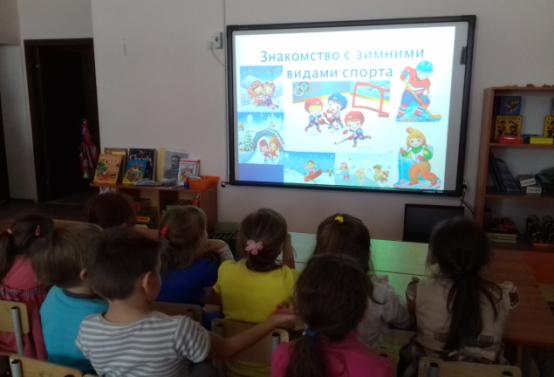 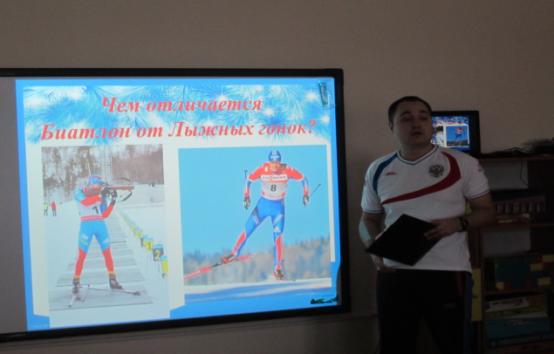 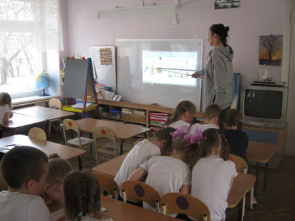 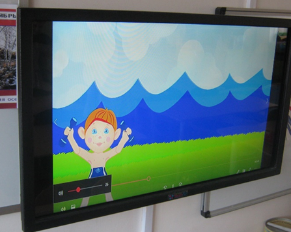 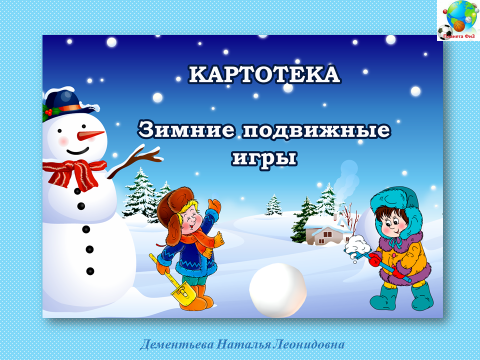 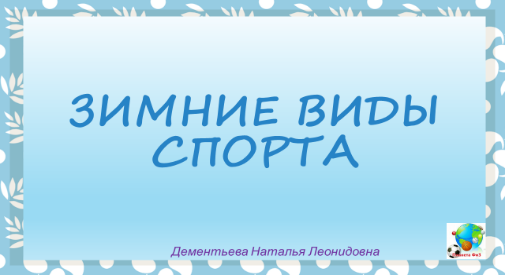 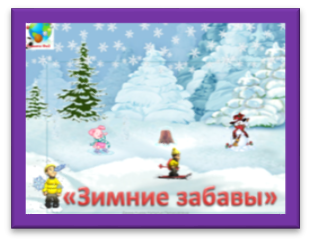 Художественное творчество: «Зимние забавы»               Дорисуй спорт. https://yadi.sk/d/MV1wDcvizLISyQ?w=1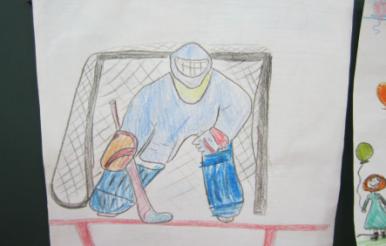 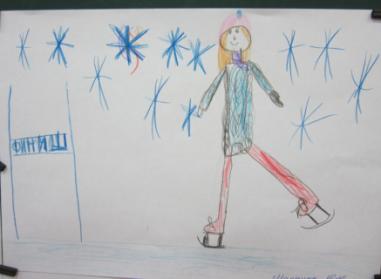 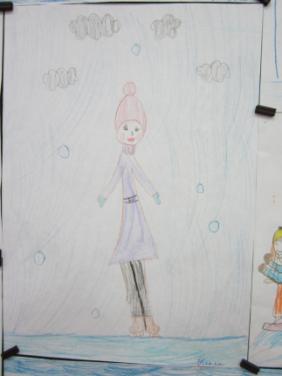 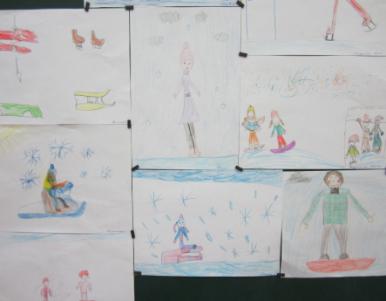 Дидактические, настольные игрыПальчиковая гимнастика «Зимние забавы». https://yadi.sk/i/pVPFNB-FH4wvxQ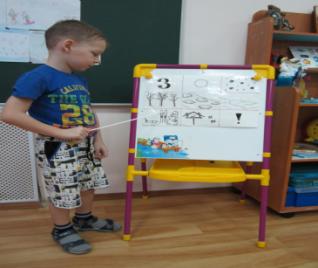 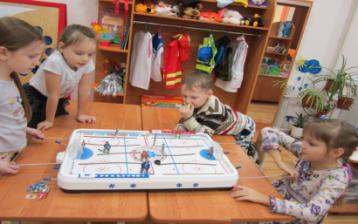 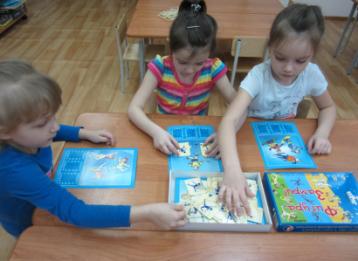 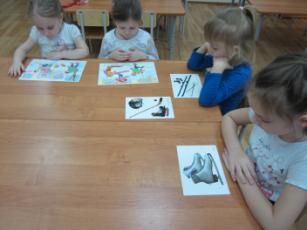 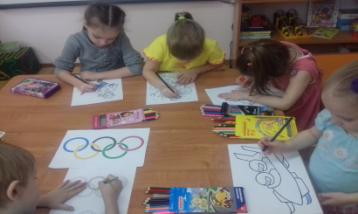 Опыты и эксперименты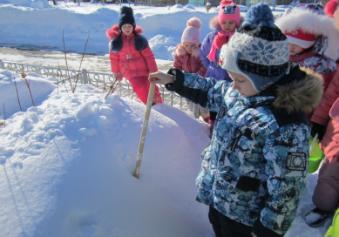 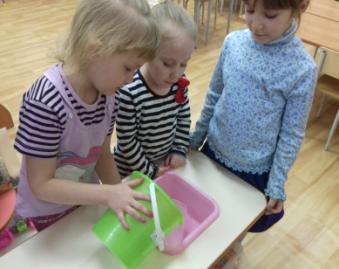 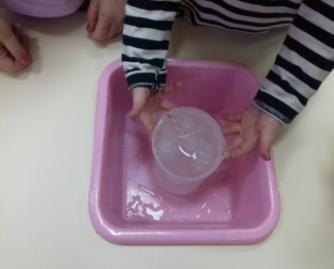 Лепка лыжника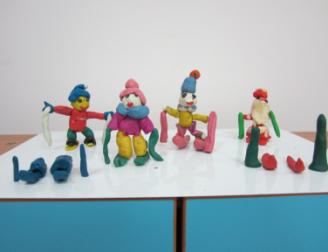 Подвижные, спортивные игры, игровые упражнения во время НОД на прогулкеБудь осторожен зимой. https://crr7bor.ru/web/madou-centr-razvitia-rebenka-detskij-sad-7/%D0%A4%D0%B8%D0%B7-%D1%80%D0%B0-%D0%94%D0%B5%D0%BC%D0%B5%D0%BD%D1%82%D1%8C%D0%B5%D0%B2%D0%B0-%D0%9D%D0%B0%D1%82%D0%B0%D0%BB%D1%8C%D1%8F-%D0%9B%D0%B5%D0%BE%D0%BD%D0%B8%D0%B4%D0%BE%D0%B2%D0%BD%D0%B0 Безопасность детей зимой .https://youtu.be/iPMV6Eokjjk       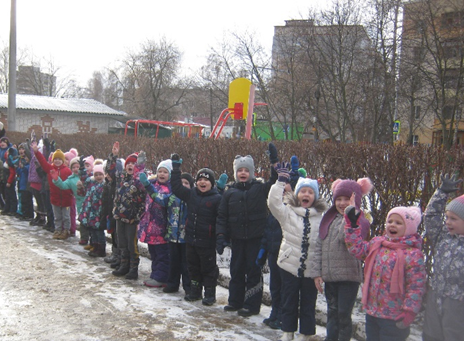 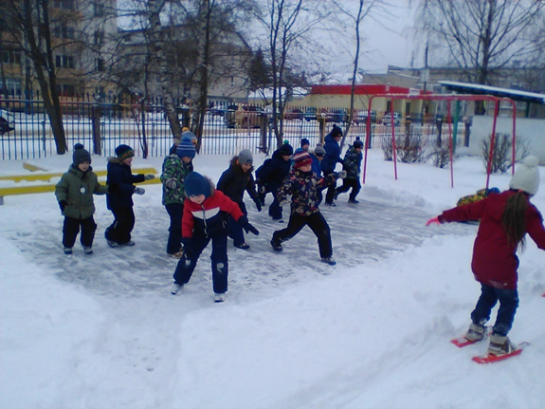 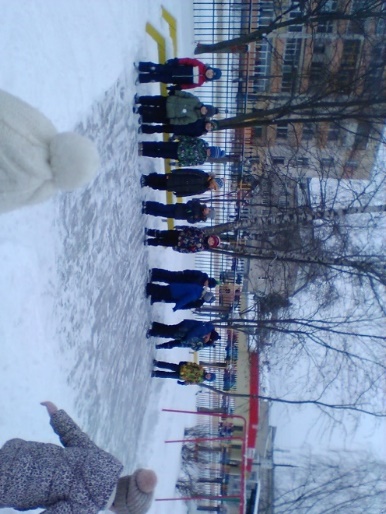 Стенгазеты, плакаты  и листовкиКонсультация для родителей. «Зимние забавы» https://yadi.sk/i/4 W3UPPebjh_PN  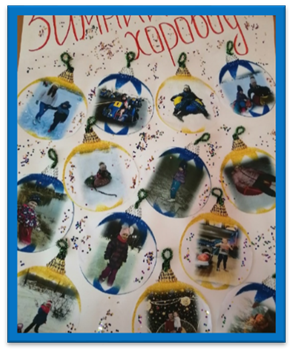 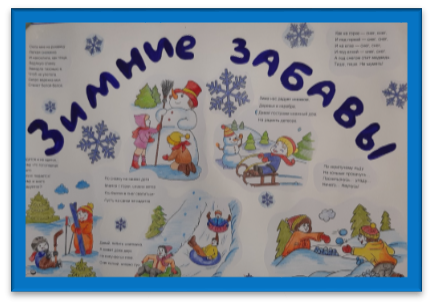 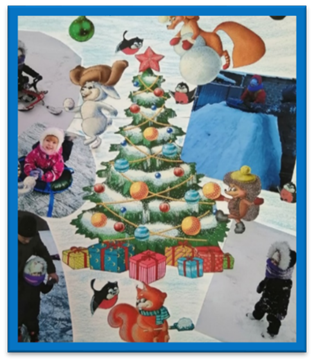 Подвижные, спортивные игры, игровые упражнения во время НОД в залеПодвижные игры зимой. https://yadi.sk/i/7WuuyhahNngL1wРусские народные забавы. https://yadi.sk/i/Q64g8CaApe9PywЗимние забавы. https://yadi.sk/i/rG0c2TALbglItAТанец-игра https://youtu.be/Ru2SJuxBqoQЛепим ком большой. https://youtu.be/4hoF5zaWX3k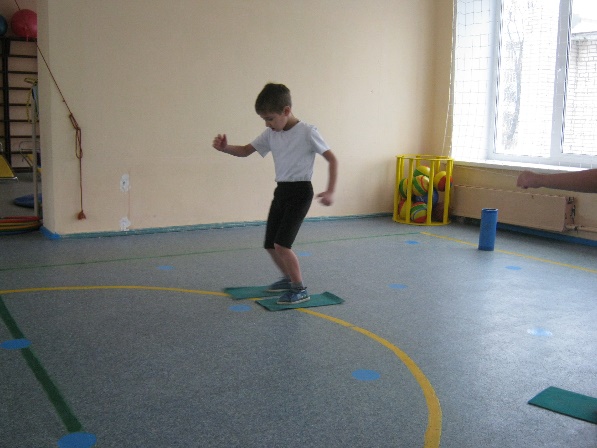 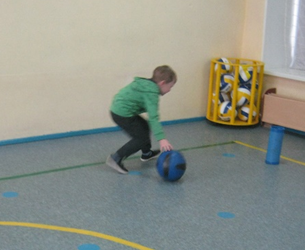 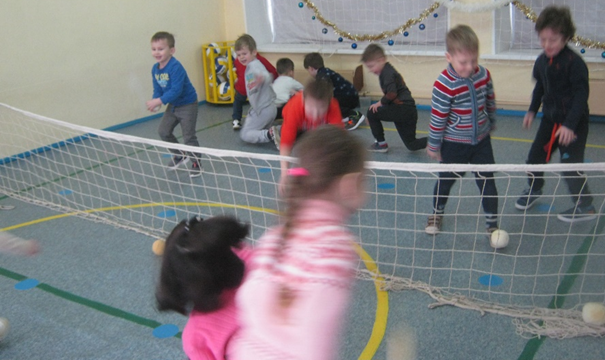 Физкультурное развлечение « Зимние забавы»Конспект развлечения. https://yadi.sk/i/gOsUG7UKI_1EGQ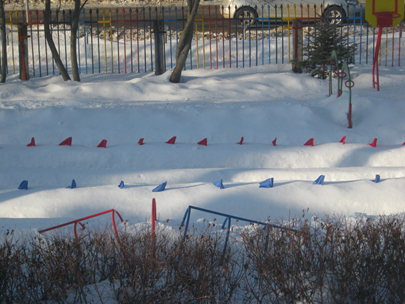 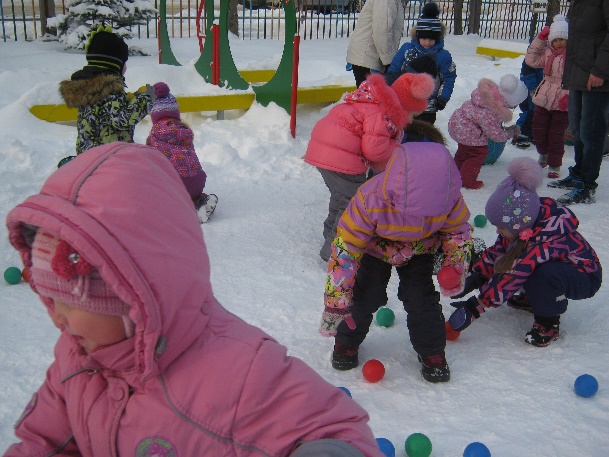 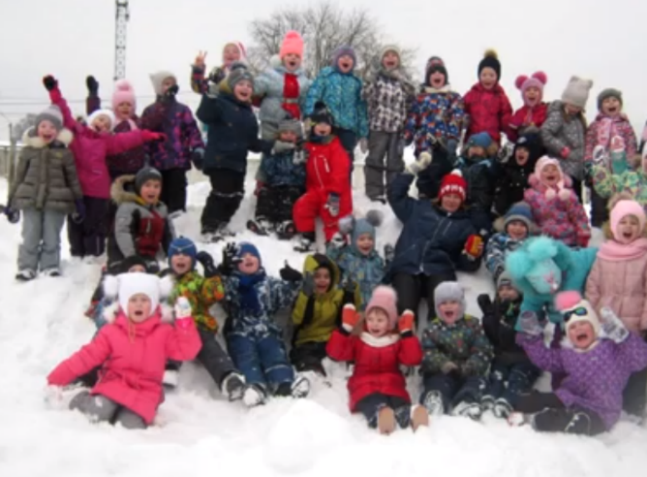 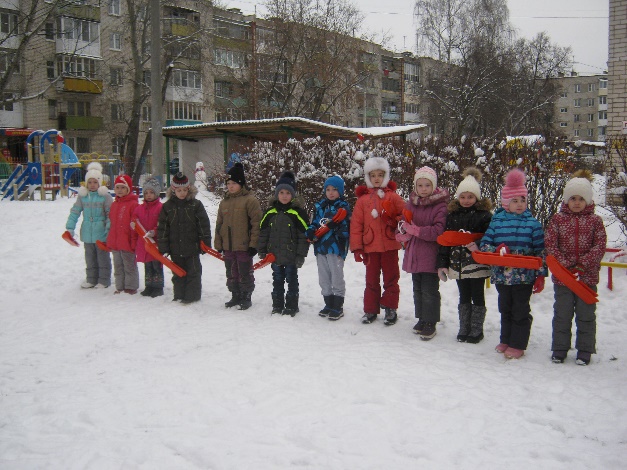 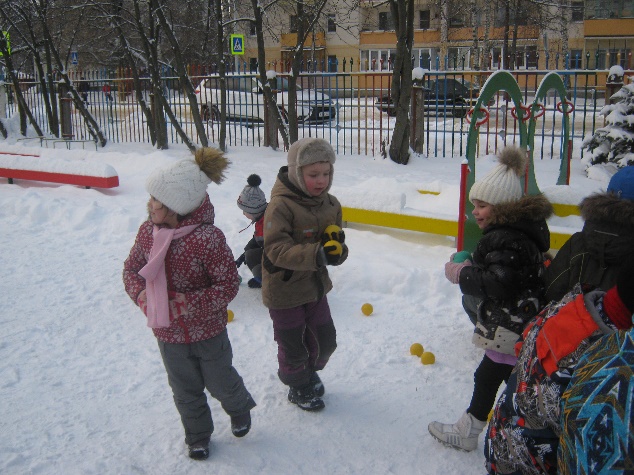 Список использованной литературы:Рабочая программа инструктора по физической культуре по реализации Основной образовательной программы дошкольного образования для обучающихся 3-7лет в образовательной области «Физическое развитие»; 		Э. Й. Адашкявичене.  Спортивные игры и упражнения в детском саду- М., Пр., 1992; 		М.М. Борисова. Малоподвижные игры и игровые упражнения - М.: МОЗАИКА-СМНТЕЗ,2016; 					М.Ф. Литвинова. Русские народные подвижные игры для детей дошкольного возраста. – М. Айрис-пресс,2004;	В. Я. Лысова. Спортивные праздники и развлечения. Сценарии старший дошкольный возраст М., АРКТИ, 2001	О.Н. Козак. Зимние игры для больших и маленьких -Азбука развлечений, Союз, 1999;Г. В. Давыдова. Игры, считалки, загадки, стихи для развития речи-Сердце отдаю детям, Феникс, 2013;Н. Ф. Губанова Развитие игровой деятельности-Методики, Мозаика-Синтез, 2014.Все фото и видео материалы, размещённые в документе, публикуются с письменного разрешения родителей (законных представителей) воспитанников.Наименование проекта«Зимние забавы»АктуальностьпроектаНеобходимость создания данного проекта состояла в том, что климатические условия региона: продолжительная зима, высокая влажность воздуха, сильные ветры в сочетании с низкими температурами создают определённые трудности для проведения прогулок с детьми в это время года. Организовать прогулки так, чтобы они были интересными и полезными, поможет проект «Зимние забавы».АдресацияпроектаПедагогическому сообществу, родителям.Участники проектаИнструктор по физической культуре, воспитатель, дети, родители.Проблема проектаНедостаточная осведомленность родителей о важности физического воспитания, дети мало двигаются, мало занимаются разными видами зимнего спорта: лыжи, санки, коньки.Образовательная область«Физическое развитие», «Познавательное развитие», Социально – коммуникативноеразвитие, «Художественно-эстетическое развитие».Цель проектаОбогащение у детей знаний о зиме и зимних забавах, приобщение детей и родителей к здоровому образу жизни посредством проведения зимних забав, развлечений, игр.Задачи проектадля детей:Познакомить детей с зимними видами спорта, с атрибутами этих видов спорта.Способствовать развитию у детей стремления к укреплению и сохранению своего собственного здоровья посредством занятий физической культурой.Способствовать выполнению правил безопасности жизнедеятельности, гигиены и правильного питания.Формировать умение преодолевать возникающие трудности и проблемы.Пробудить чувства товарищеского отношения детей друг к другу, взаимовыручки, умение заниматься в коллективе.для родителей:Повышать активность родителей воспитанников в участии в различных формах партнерства с ДОУ по вопросам сохранения и укрепления здоровья детей.Информированность о зимних развлечениях, забавах, о безопасном совместном досуге и отдыхе.Вызвать интерес к занятиям физкультурой и спортом совместно с детьми.для педагогов: Создать информационную базу.Создать условия для благополучного и комфортного состояния детей на физкультурных мероприятиях.Формировать осознанное отношение к своему собственному здоровью.Сроки реализацииС 23декабря 2020года по 23 января 2021 года (1 месяц)Вид проектаИнформационно-практико-ориентированный.Ресурсы проектаФизкультурная площадка, физкультурный зал. Оборудованный центр физкультуры в групповом помещении, ноутбук, проектор, мультимедийные презентации.Продукт проектаКооллектор по теме «Зимние забавы»  ( подвижные игры, пальчиковая гимнастика, презентации, комплексы утренней гимнастики, консультации ).Образовательные областиФормы работы с детьмиПознавательное развитиеРассматривание картин, иллюстраций и альбомов: «Зимние забавы», «Зимние праздники».Рассматривание сюжетных картин: «Зимние развлечения».Ознакомление с предметным и социальным окружением:«Зимние забавы».Беседы :Беседы о культурных традициях зимних игр в России. «Что такое здоровье и как его приумножить».Пословицы и поговорки о зиме.Загадки о зимеДидактические игры: «Сложи снеговика из инвентаря», «Раз, два, три, что может быть опасно – найди»,Опыты и эксперименты: «Какой бывает снег?», «Снег – вода – лед», «Какой глубины сугроб?», «Снег, лед и вода»,  «Следы на снегу».Социально – коммуникативноеразвитиеСюжетно-ролевые игры:«Зимнее путешествие».Настольно – печатные игры: «Найди лишнюю забаву».«Назови и скажи: Почему она лишняя? «Собери разрезную картинку и назови спортсмена (хоккеист, лыжник, фигурист и др.)Трудовая деятельность:строительство из снега снежных построек, снежной крепости. украшение построек разноцветными льдинкамиукрашение построек цветной водой. расчистка снега на участке.Художественно-эстетическое развитиеРисование: «Снеговик»Лепка:«Зимние забавы» « Лыжники –спортсмены»Слушание музыкальных произведений«Зимняя сказка», «Кабы не было зимы».Физическое развитиеБеседа с детьми на тему «Если хочешь быть здоров!», «Я и в дома, и в саду с физкультурою дружу».«Осторожно! Железные предметы!», «Внимание! Горка!».Подвижные игры: «Через снежки по кругу», «Прокати снежный ком», «Попади в обруч (или ком)», «Ловишки-елочки», «Два Мороза», «Эстафета парами», «Дорожка препятствий», «Кто быстрее?», «Пустое место», «Ловишки со снежком».«Баба-Яга», «Затейники», «Хитрая лиса».«Найди свой дом». Игра малой подвижности: «Передай снежок», «Двигайся- замри!»Народные игры: «Гори, гори ясно», «Золотые ворота», «Колечко».Ритмические движения: «Зимняя зарядка», «Лепим ком большой».«Подвижные игры-эстафеты: «Переправа», «Займи место в обруче» Оздоровительная гимнастика по воздухе.Содержание работыОтветственные Отчёт 1 этап - подготовительный1 этап - подготовительный1 этап - подготовительныйПостановка проблемы («Что мы знаем о зимних забавах?», «Что хотели бы узнать о зимних забавах?».Определение цели и задач.Инструктор по физической культуре,воспитательПодбор материала по теме «Зимние забавы»: иллюстрации, картинки, загадки, презентации, художественная литература и др.Воспитатели,инструктор по физической культуре.2 этап - практический2 этап - практический2 этап - практическийБеседы с детьми: «Зимушка, зима»; «Зима в лесу»; «Зимние явления».ВоспитательПрезентации «Зимние виды спорта»,« Безопасная зима», «Зимние забавы».Инструктор по физической культуре.Фотоальбом Стенгазеты и листовки: «Зимние забавы», «Зимние виды спорта».Воспитатель РодителиФотоальбом Подвижные, спортивные игры, забавы НОД на прогулке («Два Мороза», «Кто дальше бросит снежок», «Хоккей», катание на санках, снегокатах, лыжах, и др.)Инструктор по физической культуре, воспитатель.Фотоальбом Дидактические интерактивные игры:«Собери картинку», «Что нужно спортсмену?», «Найди отличия».Инструктор по физической культуре.Интерактивные игрыОпыты и эксперименты: «Какой бывает снег?», «Снег – вода – лед», «Какой глубины сугроб?».ВоспитательФотоальбом Информация для родителей: «Зимние забавы – играем вместе с детьми»; «Зимние забавы и безопасность»;« Безопасная зима».Инструктор по физической культуре.Презентация,консультацияЛепка «Лыжники».ВоспитательФотоальбом Спортивное развлечение Квест « Зимние забавы»Инструктор по физической культуре, дети, воспитательКонспект,Фотоальбом3 этап - заключительный3 этап - заключительный3 этап - заключительныйСоздание интерактивного пособия «Зимние виды спорта»« Подвижные народные игры зимой »Инструктор по физической культуре.ПрезентацияСоздание коллектора по теме «Зимние забавы» (подвижные игры, пальчиковая гимнастика, презентации, комплексы утренней гимнастики, консультации ).Выставки совместных творческих работ.Инструктор по физической культуре.Воспитатель.Родители.Дети.https://instrufizonatadem.jimdofree.com/https://www.youtube.com/channel/UCIV1gEttWf4PPfGC1vZGgfAhttps://disk.yandex.ru/client/disk?source=domik-main